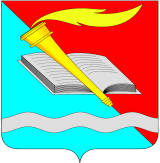 АДМИНИСТРАЦИЯ ФУРМАНОВСКОГО МУНИЦИПАЛЬНОГО РАЙОНАПОСТАНОВЛЕНИЕОт 22 апреля 2024 г.                                            №459г. ФурмановО внесении изменений в постановление администрации Фурмановского муниципального района от 22.11.2021 №822 «Об утверждении порядка проведения конкурса на заключение договора  о целевом обучении с обязательством последующего прохождения муниципальной службы после окончания обучения» В соответствии со статьей 28.1 Федерального закона от 02.03.2007 
№ 25-ФЗ «О муниципальной службе в Российской Федерации» и статьей 10.1 Закона Ивановской области от 23.06.2008 N 72-ОЗ «О муниципальной службе в Ивановской области», руководствуясь Уставом Фурмановского муниципального района, администрация Фурмановского муниципального районапостановляет:1. Внести в постановление администрации Фурмановского муниципального района от 22.11.2021 №822 «Об утверждении порядка проведения конкурса на заключение договора  о целевом обучении с обязательством последующего прохождения муниципальной службы после окончания обучения» следующее изменение: 1.1 Пункт 2 Приложения 1 изложить в следующей редакции: «Право участвовать в конкурсе на заключение договора о целевом обучении имеют граждане, владеющие государственным языком Российской Федерации, получающие профессиональное образование соответствующего уровня впервые и не имеющие обязательств по ученическому или иному договору, влекущему возникновение трудовых отношений после окончания обучения». 2. Настоящее постановление вступает в силу со дня его официального опубликования.3. Опубликовать настоящее постановление в официальном издании «Вестник Администрации Фурмановского муниципального района и Совета Фурмановского муниципального района» и разместить на официальном сайте Фурмановского муниципального района в информационно-телекоммуникационной сети «Интернет- http://www.furmanov.su/.4. Контроль за исполнением постановления возложить на заместителя главы администрации Фурмановского муниципального района Д.В. Попова.Глава Фурмановскогомуниципального района                                                            П.Н. Колесников Романова Ю.В.ЛИСТ СОГЛАСОВАНИЯПроект постановления (распоряжения, письма)Администрации Фурмановского муниципального районаО внесении изменений в постановление администрации Фурмановского муниципального района от 22.11.2021 №822 «Об утверждении порядка проведения конкурса на заключение договора  о целевом обучении с обязательством последующего прохождения муниципальной службы после окончания обучения»Проект постановления вносит Отдел управления делами ФМР(наименование структурного подразделения, органа)Проект согласован:Список рассылки:Сдано в управление делами (12 А кабинет)Дата поступленияДата визиро-ванияДолжностьЗамечанияФамилия иинициалыПодписьЗам. главы АФМРД.В. ПоповНачальника ОУДВ.С. ИвановаНачальник юридического отделаЯ.В. ЗабалуеваКоличествоэкземпляров     Наименование организации       КомуОтдел управления делами